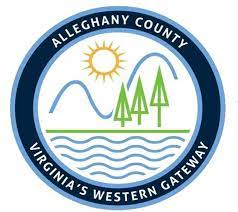 Alleghany County                                                                          Voter Registration & Elections InformationDual Party Presidential 
Primary ElectionTuesday, March 5, 2024CHOOSE ONLY ONE:U.S. President – Republican PartyU.S. President – Democratic Party§24.2-530. No person shall vote for the candidates of more than one party.CHOOSE ONLY ONE:U.S. President – Republican PartyU.S. President – Democratic Party§24.2-530. No person shall vote for the candidates of more than one party.CHECK YOUR POLLING PLACE LOCATION BEFORE GOING TO THE POLLS.
It may have moved due to mandatory redistricting. AN ID IS REQUIRED TO VOTE.POLLS OPEN 6 a.m. - 7 p.m.CHECK YOUR POLLING PLACE LOCATION BEFORE GOING TO THE POLLS.
It may have moved due to mandatory redistricting. AN ID IS REQUIRED TO VOTE.POLLS OPEN 6 a.m. - 7 p.m.Monday, Feb 12, 2024:   Last day to register to vote or change your voter registration information for this election.Same Day Registration is now available however; it will be a provisional vote that will be counted after the election, if accepted.Mailed voter registration applications must be sent to the
 Alleghany County Voter Registration & Elections Office and must be postmarked on or before the deadline.Monday, Feb 12, 2024:   Last day to register to vote or change your voter registration information for this election.Same Day Registration is now available however; it will be a provisional vote that will be counted after the election, if accepted.Mailed voter registration applications must be sent to the
 Alleghany County Voter Registration & Elections Office and must be postmarked on or before the deadline.EARLY VOTINGAlleghany County Voter Registration & Elections Office
110 Rosedale Ave., 1st Floor, Covington, VA 24426
9:00 a.m. – 5:00 p.m.Monday – Friday, Jan 19 – March 1; Saturdays, Feb 24 & March 2, 2024Saturday, March 2, 2024:  Last day to vote an In-Person (early) absentee ballot at the Alleghany County Voter Registration & Elections Office.EARLY VOTINGAlleghany County Voter Registration & Elections Office
110 Rosedale Ave., 1st Floor, Covington, VA 24426
9:00 a.m. – 5:00 p.m.Monday – Friday, Jan 19 – March 1; Saturdays, Feb 24 & March 2, 2024Saturday, March 2, 2024:  Last day to vote an In-Person (early) absentee ballot at the Alleghany County Voter Registration & Elections Office.MAIL ABSENTEE VOTINGRequest an Absentee ballot online, by phone or emailAbsentee ballots ARE counted.Friday, Feb 23, 2024:  Last day to request an absentee ballot by mail. Completed applications must be received in the Alleghany County Voter Registration & Elections Office by 5:00 p.m. on this date.Tuesday, March 5, 2024:  Election Day ALL DROPPED OFF Absentee voted ballots must be returned to the Alleghany County Voter Registration & Elections Office by 7:00 p.m. (Virginia time) to be counted.Friday, March 8, 2024:  ALL MAILED Absentee voted ballots must be postmarked on or before Election Day and returned to Alleghany County Voter Registration & Elections Office by NOON. (Virginia time) to be counted.MAIL ABSENTEE VOTINGRequest an Absentee ballot online, by phone or emailAbsentee ballots ARE counted.Friday, Feb 23, 2024:  Last day to request an absentee ballot by mail. Completed applications must be received in the Alleghany County Voter Registration & Elections Office by 5:00 p.m. on this date.Tuesday, March 5, 2024:  Election Day ALL DROPPED OFF Absentee voted ballots must be returned to the Alleghany County Voter Registration & Elections Office by 7:00 p.m. (Virginia time) to be counted.Friday, March 8, 2024:  ALL MAILED Absentee voted ballots must be postmarked on or before Election Day and returned to Alleghany County Voter Registration & Elections Office by NOON. (Virginia time) to be counted.BALLOT DROP OFF STATIONSMonday – Friday, Jan 19 – March 1, 2024: 9:00 a.m. – 5:00 p.m.Saturdays, Feb 24 & March 2, 2024: 9:00 a.m. – 5:00 p.m.Alleghany County Voter Registration & Elections OfficeBallot Drop Box is located on the right hand side on the wall at the main entrance to the building.Tuesday, March 5, 2024: 6 a.m.-7 p.m.ALL Alleghany County Voting Precincts BALLOT DROP OFF STATIONSMonday – Friday, Jan 19 – March 1, 2024: 9:00 a.m. – 5:00 p.m.Saturdays, Feb 24 & March 2, 2024: 9:00 a.m. – 5:00 p.m.Alleghany County Voter Registration & Elections OfficeBallot Drop Box is located on the right hand side on the wall at the main entrance to the building.Tuesday, March 5, 2024: 6 a.m.-7 p.m.ALL Alleghany County Voting Precincts Tiney K. Rose,  Director of Elections & General Registrar 110 Rosedale Ave., 1st Floor, Covington, VA 24426 TELEPHONE: 540-965-1690	                                                      Fax: 540-965-1692Tiney K. Rose,  Director of Elections & General Registrar 110 Rosedale Ave., 1st Floor, Covington, VA 24426 TELEPHONE: 540-965-1690	                                                      Fax: 540-965-1692Email: trose@co.alleghany.va.us
Website: http://co.alleghany.va.us/voter-registration/Email: trose@co.alleghany.va.us
Website: http://co.alleghany.va.us/voter-registration/